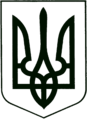 УКРАЇНА
МОГИЛІВ-ПОДІЛЬСЬКА МІСЬКА РАДА
ВІННИЦЬКОЇ ОБЛАСТІВИКОНАВЧИЙ КОМІТЕТ                                                           РІШЕННЯ №238   Від 27.07.2023р.                                                            м. Могилів-ПодільськийПро надання дозволу на виготовлення та коригування проектно-кошторисних документацій Керуючись статтями 30, 31, 52 Закону України «Про місцеве самоврядування в Україні», відповідно до статті 31 Закону України «Про регулювання містобудівної діяльності» та статті 15 Закону України «Про благоустрій населених пунктів», згідно Порядку проведення ремонту та утримання об’єктів благоустрою населених пунктів, який затверджений наказом Державного комітету України з питань житлово-комунального господарства від 23.09.2003р. №154 та Порядку розроблення проектної документації на будівництво об’єктів, який затверджений наказом Міністерства регіонального розвитку, будівництва та житлово-комунального господарства України від 16.05.2011 року №45, у зв’язку із незадовільним станом об’єктів благоустрою, -виконком міської ради ВИРІШИВ:Надати дозвіл управлінню житлово-комунального господарства Могилів-Подільської міської ради (Стратійчук І.П.): На виготовлення проектно-кошторисних документацій по наступним об’єктам:«Капітальний ремонт тротуару по вул. Соборній (від буд. №1 до буд. №10) в с. Озаринці Могилів-Подільського району (Благоустрій  населених пунктів)»;«Капітальний ремонт прибудинкових територій та благоустрою багатоквартирних житлових будинків №13, №15 по вулиці Ставиській у м. Могилеві-Подільському Вінницької області»;«Капітальний ремонт прибудинкових територій та благоустрою багатоквартирних житлових будинків №7, №9 по вулиці Олени Пчілки у м. Могилеві-Подільському Вінницької області».На коригування проектно-кошторисної документації на капітальний ремонт дорожнього покриття по вул. М. Гудзія у м. Могилеві-Подільському Вінницької області.На заключення договорів на виготовлення та коригування проєктно-кошторисних документацій по об’єктах, які визначені даним рішенням з юридичною особою, яка має у своєму складі відповідних виконавців, що згідно із законодавством одержали кваліфікаційний сертифікат, або фізичною особою, яка згідно з законодавством має відповідні кваліфікаційні сертифікати.На здійснення фінансування робіт згідно з договорами та актами виконаних робіт в порядку передбаченому чинним законодавством.Контроль за виконанням даного рішення покласти на першого заступника міського голови Безмещука П.О..Міський голова                                                           Геннадій БЕЗМЕЩУК